Your recent request for information is replicated below, together with our response.Your organisation attended the Eilean Dochra Festival at Linaclate Isle of Benbecula HS7 5PJ on 27th to 29th July 2023.Please briefly explain the purpose of your attendance.Police Scotland are involved in the planning for Eilean Dochra Festival (EDF) under the local authority Safety Advisory Group and are present to support the event, show visibility at a large community event and to prevent/detect crime.Please indicate whether or not you charged the organisers for your attendance.If yes, please indicate whether or not the charge covered your costs.There was no charge for policing the event. For this reason I must respond in terms of Section 17(1) of the Act: Information not held.If no, please indicate your reason(s) for not making a charge.EDF are a registered charity, so met the criteria for not being charged.If you require any further assistance please contact us quoting the reference above.You can request a review of this response within the next 40 working days by email or by letter (Information Management - FOI, Police Scotland, Clyde Gateway, 2 French Street, Dalmarnock, G40 4EH).  Requests must include the reason for your dissatisfaction.If you remain dissatisfied following our review response, you can appeal to the Office of the Scottish Information Commissioner (OSIC) within 6 months - online, by email or by letter (OSIC, Kinburn Castle, Doubledykes Road, St Andrews, KY16 9DS).Following an OSIC appeal, you can appeal to the Court of Session on a point of law only. This response will be added to our Disclosure Log in seven days' time.Every effort has been taken to ensure our response is as accessible as possible. If you require this response to be provided in an alternative format, please let us know.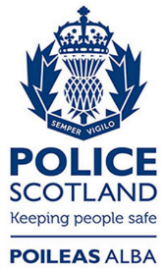 Freedom of Information ResponseOur reference:  FOI 23-2599Responded to:  xx October 2023